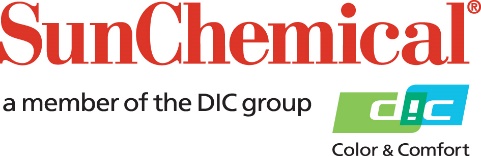 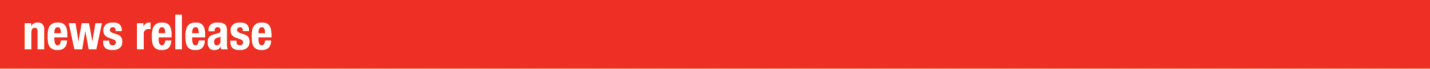 Osoby kontaktowe w dziale PR:					Heather Buchholz, Sun Chemical	Sirah Awan, AD Communications, Wielka Brytania  +1 708 236 3779			+44 (0) 1372 460542	heather.buchholz@sunchemical.com	sawan@adcomms.co.uk 	Sun Chemical wprowadza na rynek farbę SunLit® ProPace SOUTH NORMANTON, WIELKA BRYTANIA – 9 stycznia 2024 r. – Firma Sun Chemical zapowiedziała dziś wprowadzenie na rynek SunLit® ProPace, najnowszej generacji farb do druku procesowego na bazie oleju roślinnego, zaprojektowanych specjalnie, aby pomóc drukarniom zwiększyć wydajność druku publikacji komercyjnych i opakowań niespożywczych. Dzięki doskonałej stabilności, szybkiemu utrwalaniu, niskiemu zamgleniu i niskiej przyczepności, farba SunLit ProPace jest przeznaczona do szerokiej gamy podłoży, w tym do sprawiającego problemy papieru i tektury. Nadaje się zarówno do drukowania dwustronnego z dużą prędkością, jak i do pras przelotowych drukujących wzory podczas wielu zmian trwających łącznie do dwudziestu czterech godzin.Farba SunLit ProPace bazuje na nowej, rewolucyjnej platformie technologicznej lakieru Pace firmy Sun Chemical – wyniku szeroko zakrojonych badań i rozwoju nowych materiałów, które umożliwiają produkcję wysoce wszechstronnych i niezawodnych farb drukarskich, zapewniających spójne, wysokiej jakości wyniki w warunkach szybkiej produkcji, zwłaszcza na bardziej wymagających papierach i kartonach.Farby te oferują doskonałe rezultaty na najnowszych nowoczesnych, szybkich maszynach drukarskich. Przy wysokich prędkościach niskie zamglenie farby SunLit ProPace było głównym celem procesu rozwoju. Farba SunLit ProPace nie wykorzystuje problematycznego dla środowiska wosku PTFE i zawiera więcej materiałów bioodnawialnych.Jim Buchanan, dyrektor ds. produktów w dziale Sheetfed Systems firmy Sun Chemical komentuje: „Jesteśmy bardzo podekscytowani najnowszym produktem z naszej linii technologicznej Pace. Opinie naszych partnerów testowych były w przeważającej mierze pozytywne. Postrzegamy to jako rozwiązanie, które umożliwia stopniową zmianę wydajności, szczególnie w przypadku drukarni, które przesuwają granice produktywności, niezależnie od tego, czy chodzi o produkcję wysokonakładową, czy też mniejsze nakłady, gdzie wysoka stabilność i duża responsywność farb zapewnia szybkie i wydajne przygotowanie. Wierzymy, że farba SunLit ProPace może ułatwić osiągnięcie tych dodatkowych korzyści i wprowadzić zmiany w tym bardzo trudnym środowisku dla naszych klientów. Nowy asortyment jest też kolejnym przykładem ciągłego zaangażowania firmy Sun Chemical na rzecz zrównoważonego rozwoju i zmniejszania śladu węglowego naszych własnych produktów i procesów, a także naszych klientów”. Aby dowiedzieć się więcej odwiedź stronę: www.sunchemical.com/product/sunlit/.KONIECO firmie Sun ChemicalSun Chemical, członek Grupy DIC, jest wiodącym producentem opakowań i rozwiązań graficznych, technologii kolorów i wyświetlaczy, produktów funkcjonalnych, materiałów elektronicznych oraz produktów dla branży motoryzacyjnej i opieki zdrowotnej. Razem z DIC firma Sun Chemical nieustannie pracuje nad promowaniem i rozwojem zrównoważonych rozwiązań, które przekraczają oczekiwania klientów i ulepszają otaczający nas świat. Dzięki łącznej rocznej sprzedaży przekraczającej 8,5 miliarda dolarów i ponad 22 000 pracowników na całym świecie spółki Grupy DIC obsługują zróżnicowaną grupę klientów na całym świecie.Sun Chemical Corporation jest spółką zależną Sun Chemical Group Coöperatief U.A. w Holandii z siedzibą w Parsippany w stanie New Jersey w USA. Aby uzyskać więcej informacji, odwiedź naszą stronę internetową www.sunchemical.com lub skontaktuj się z nami na LinkedIn lub Instagrammie. 